Мониторинг мнения родителейза 2 квартал 2020г.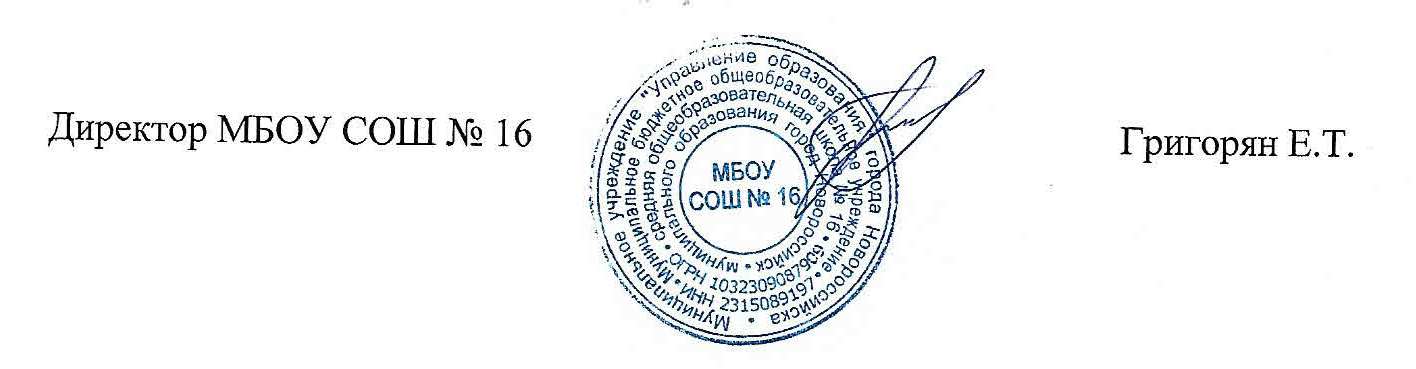 ВопросДаНет12502122618325684270152362562373372422882284392525102676Всего опрошено родителей с 1 по 11 классы274274